Bill # 73-20The Graduate and Professional Student Association (GPSA)The Pennsylvania State University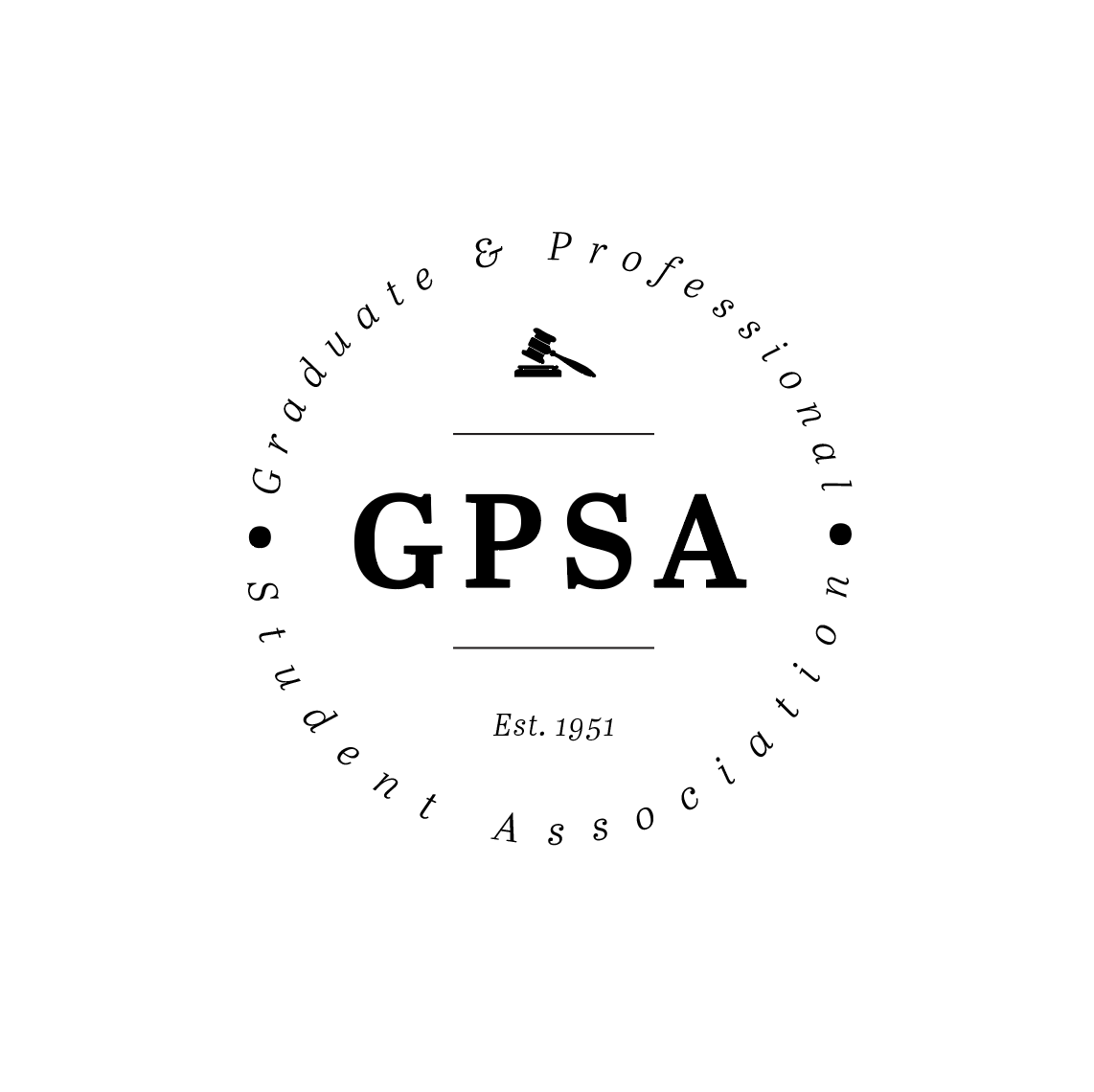 of the 73rd AssemblyJanuary 24, 2024Be it decided by the Assembly of Elected Delegates, Empower Conference 2024CoSponsorship with GWIS for the Empower Conference 2024(Decided: [ Y / N / A ])Nature of the Situation:Empower is a networking and professional development conference hosted annually by the State College Graduate Women in Science (GWIS) for students, post-docs, faculty, and professionals in the Science, Technology, Engineering, and Mathematics (STEM) Fields. The theme of the 2024 Empower conference is Together Towards Tomorrow and will be held in-person on Saturday, February 4th, 2023, from 9am to 5pm. Our keynote speaker is Wawa Gatheru, a climate storyteller, Rhodes Scholar, and founder of Black Girl Environmentalist.Recommended Course of Action:The Graduate and Professional Student Association authorizes the funding in the amount of $2,500 to help cover the catering costs of the event.Respectfully submitted,Lawrence MillerPresident, GPSAPresident ___________________________________________________      	Affirm	Veto	The Graduate and Professional Student AssociationFunding DetailsTotal Requested from GPSA: $2500Total Cost of Event: $21,177Breakdown of Request: Link to our full Budget: https://docs.google.com/spreadsheets/d/1XHKP-HFILVybIadsgTpCw86N7jyJd1zoBb4Af4b4WYg/edit*GPSA excel file still being submitted separately. 	Please include an itemized budget that includes the priority of items that will be purchased using GPSA funds, from 1-10 (1 being the highest, 10 being the lowest).	The itemized budget should include: where the item is being purchased from;the price of the item (unit price and total cost of aggregate price, e.g., 12 units for $5.00 each has an aggregate price of $60.00);the total price of the request.Please submit the excel found on the GPSA website sheet separately. The excel sheet can be found at: https://gpsa.psu.edu/resources/cosponsor-student-org-support/ Funding Amount Requested From Other Sources (By Source):University Park Allocation Committee (UPAC)- $14,103.20American Association of University Women (AAUW)- $2,000Materials Research Science and Engineering Center (MRSEC)- $500Animal Sciences Department- $500 Vendors Being Used: Panera BreadCollegiate Pride	Vendors Accept Penn State Purchase Orders (Yes/No): Yes 	Vendor Willing to Invoice GPSA (Yes/No): No	If you answered no to both of the above questions, you will need to discuss payment options with the GPSA treasurer at least one month before your event.